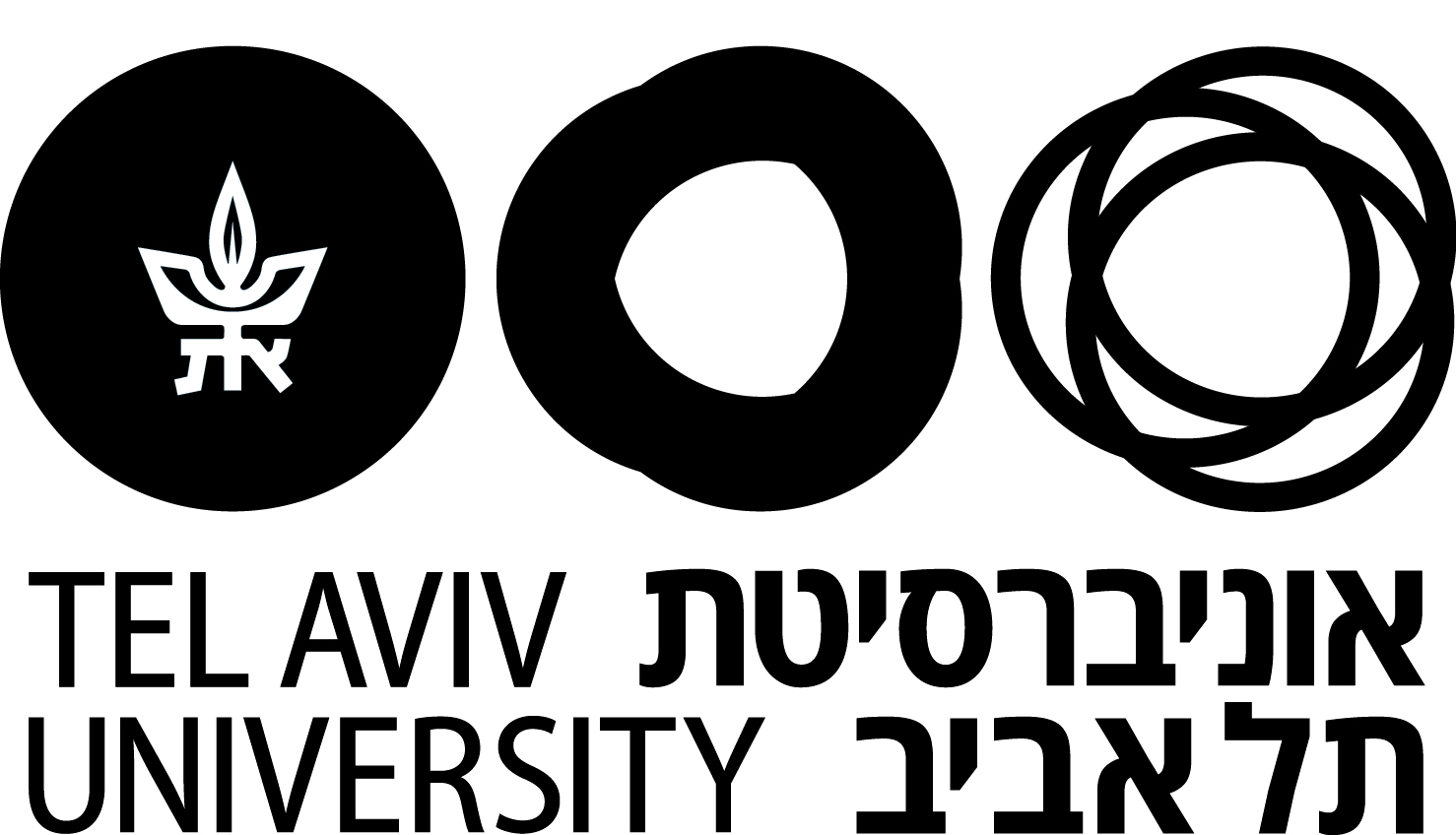 Sagol School of NeuroscienceThe work's name in EnglishThesis submitted for the degree of  "Doctor of Philosophy"ByPrivate name, Last nameThe thesis was carried out under the supervision ofTitle, Private name, Last nameSubmitted to the Senate of Tel-Aviv University Month, yearבית הספר סגול למדעי המוחשם העבודה בעבריתחיבור לשם קבלת תואר"דוקטור לפילוסופיה"מאתשם פרטי ושם משפחההחיבור בוצע בהנחייתו שלתואר, שם פרטי ושם משפחההוגש לסנאט אוניברסיטת תל-אביבחודש, שנה